教材选用征订操作指南征订流程教师选用操作登陆新教务系统教师端选择教材征订进入征订申请页面，点击操作列当中链接，选择教材或撤回。初次使用需先维护教材信息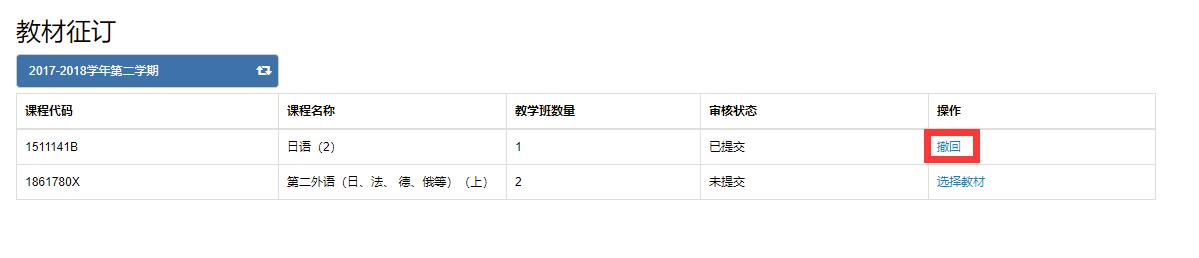 填写教材信息时，先填写教材完整的ISBN号，再点击右侧加号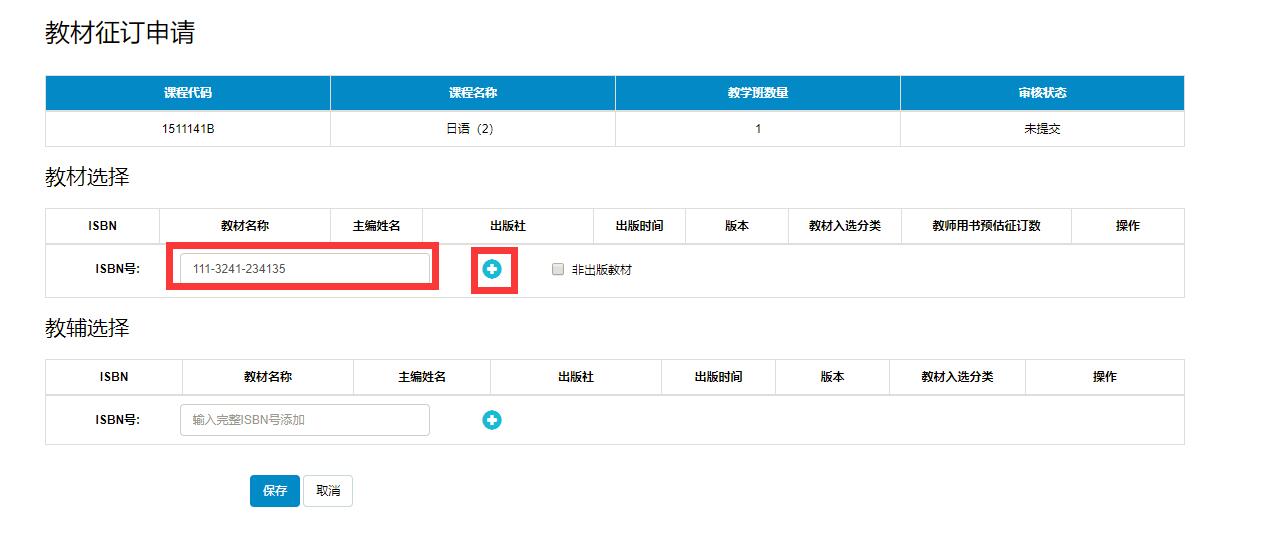 根据提示，填写教材的具体信息，填写完毕后点击“添加为教材”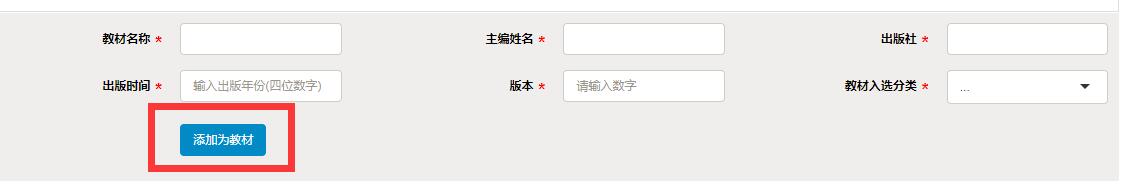 每门课程只能填报一本教材，其他的可以添加为教辅教材，操作方式与教材一致。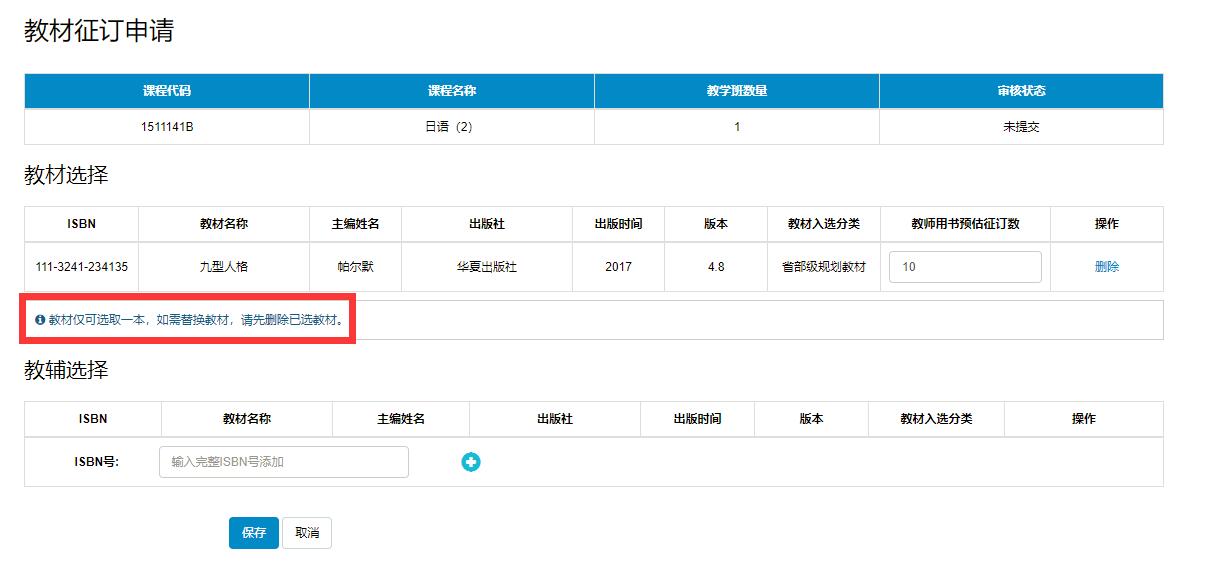 点击保存，完成申请。保存后可以撤回，审核通过后就不能撤回了。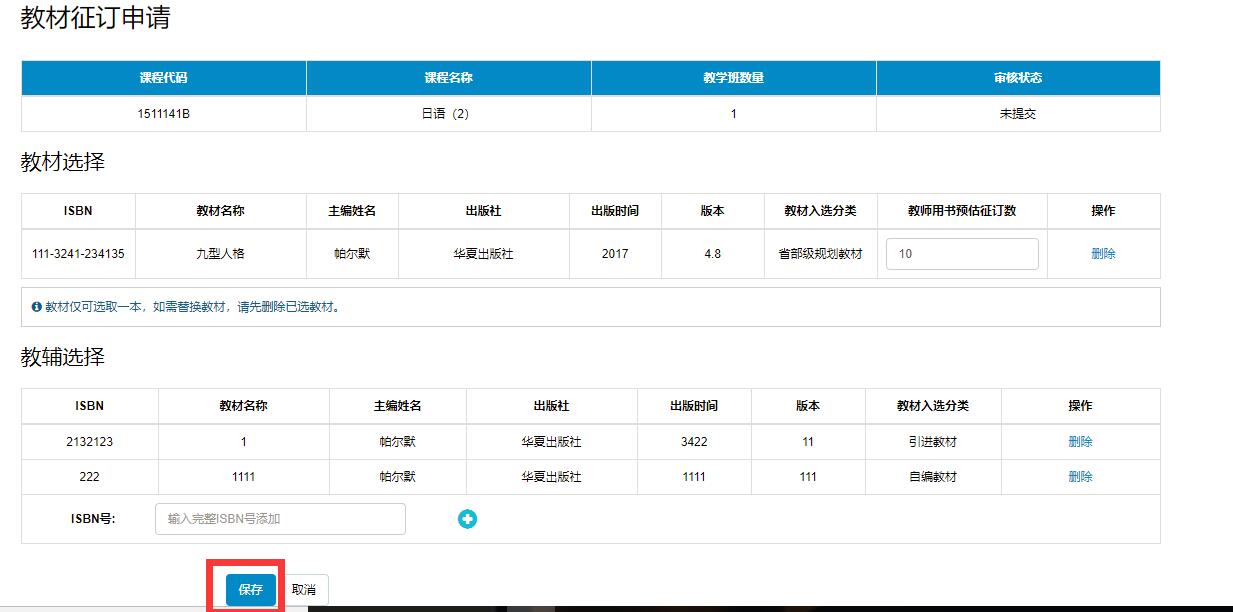 审核说明管理端开课部门教学副院长、教学办管理员通过教材管理-教材征订审核进入审核页面，在操作列点击操作链接进入审核页面，选择是否审核通过，如果选否，需要在备注中填写不通过理由审核通过后，教材信息才会进入教材库。